Ficha de Inscrição Peneirão Pato Futsal 2020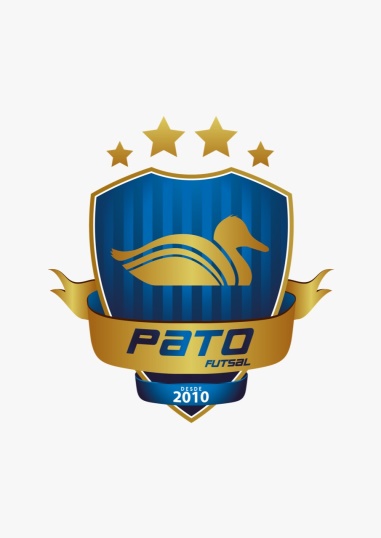 Nome do Atleta: _________________________________Data de Nascimento: _____________________________Idade: _________________________________________Escolaridade: ___________________________________Categoria: _____________________________________Posição: _______________________________________Cidade: ________________________________________RG: ___________________________________________CPF: ___________________________________________Email: __________________________________________Contato: _________________________________________